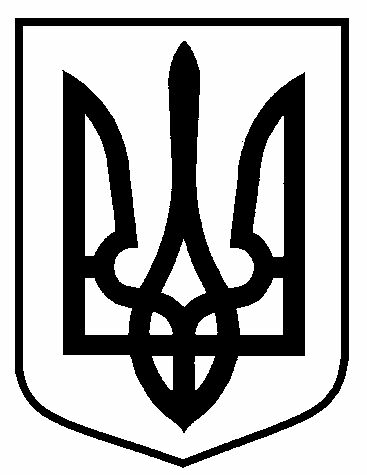 РОЗПОРЯДЖЕННЯМІСЬКОГО   ГОЛОВИм. Сумивід   29.08.2018	   №    317-кс	Відповідно до постанови Кабінету Міністрів України від         09.03.2006 № 268 «Про упорядкування структури та умов оплати праці працівників апарату органів виконавчої влади, органів прокуратури, судів та інших органів», Положення про преміювання працівників відділу охорони здоров’я Сумської міської ради, керуючись пунктом 20 частини 4 статті       42 Закону України «Про місцеве самоврядування в Україні»:	Виплатити премію Прядку Юрію Олександровичу, виконуючому обов’язки начальника відділу охорони здоров'я Сумської міської ради, та Чумаченко Олені Юріївні, заступнику начальника відділу охорони здоров'я Сумської міської ради, в розмірі посадового окладу в межах фонду преміювання та економії фонду заробітної плати з нагоди державного свята                     Дня Незалежності України.Міський голова                                                                               О.М. ЛисенкоВащенко 650-274	Розіслати: до справи, ВОЗ СМРПро преміювання керівниківвідділу охорони здоров'я Сумської міської ради з нагоди державного святаДня Незалежності України